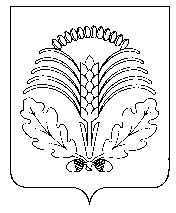 АДМИНИСТРАЦИЯ ГРИБАНОВСКОГО МУНИЦИПАЛЬНОГО РАЙОНАВОРОНЕЖСКОЙ ОБЛАСТИР А С П О Р Я Ж Е Н И Еот 10.07.2019 г.№237-р       пгт. ГрибановскийОб утверждении карты комплаенс-рисков администрации Грибановского муниципального района Воронежской областиНа основании распоряжения  администрации Грибановского муниципального района Воронежской области от 07.02.2019 № № 19-р  «О создании и организации  системы внутреннего обеспечения соответствия требованиям антимонопольного законодательства  деятельности  администрации Грибановского муниципального района Воронежской области (антимонопольный комплаенс)»: 1. Утвердить прилагаемую карту комплаенс-рисков администрации Грибановского муниципального района Воронежской области.	2. Контроль  за исполнением данного распоряжения возложить на руководителя аппарата администрации Грибановского муниципального района А.Н.Шаповалова.И.о. главы администрации   Грибановского муниципального района                                      Д.А.ШевелаУтверждена распоряжением администрации Грибановского муниципального района Воронежской областиот  10.07.2019 г.№237-рКарта комплаенс-рисков администрации Грибановского муниципального районаВоронежской области№Выявленные рискиУровень рисковОписание рисковПричины возникновения рисковУсловия возникновения рисков1Нарушения антимонопольного законодательства при осуществлении закупок товаров, работ, услуг для обеспечения муниципальных нуждвысокий- ограничение количества участников закупки;- отказ в допуске к участию в аукционе- включение в описание объекта закупки требований и указаний, влекущих за собой ограничение количества участников закупки - установление дополнительных требований к участникам закупки;- отсутствие надлежащей экспертизы документации закупки2Нарушение антимонопольного законодательства при заключении договоров аренды и иных договоров, предусматривающих переход прав в отношении муниципального имуществавысокий- ограничение конкуренции-передача земельных участков в аренду хозяйствующим субъектам в нарушение действующего земельного законодательства без проведения процедуры торгов- отсутствие достаточной квалификации сотрудников- отсутствие надлежащей правовой экспертизы